Tone Your Apps!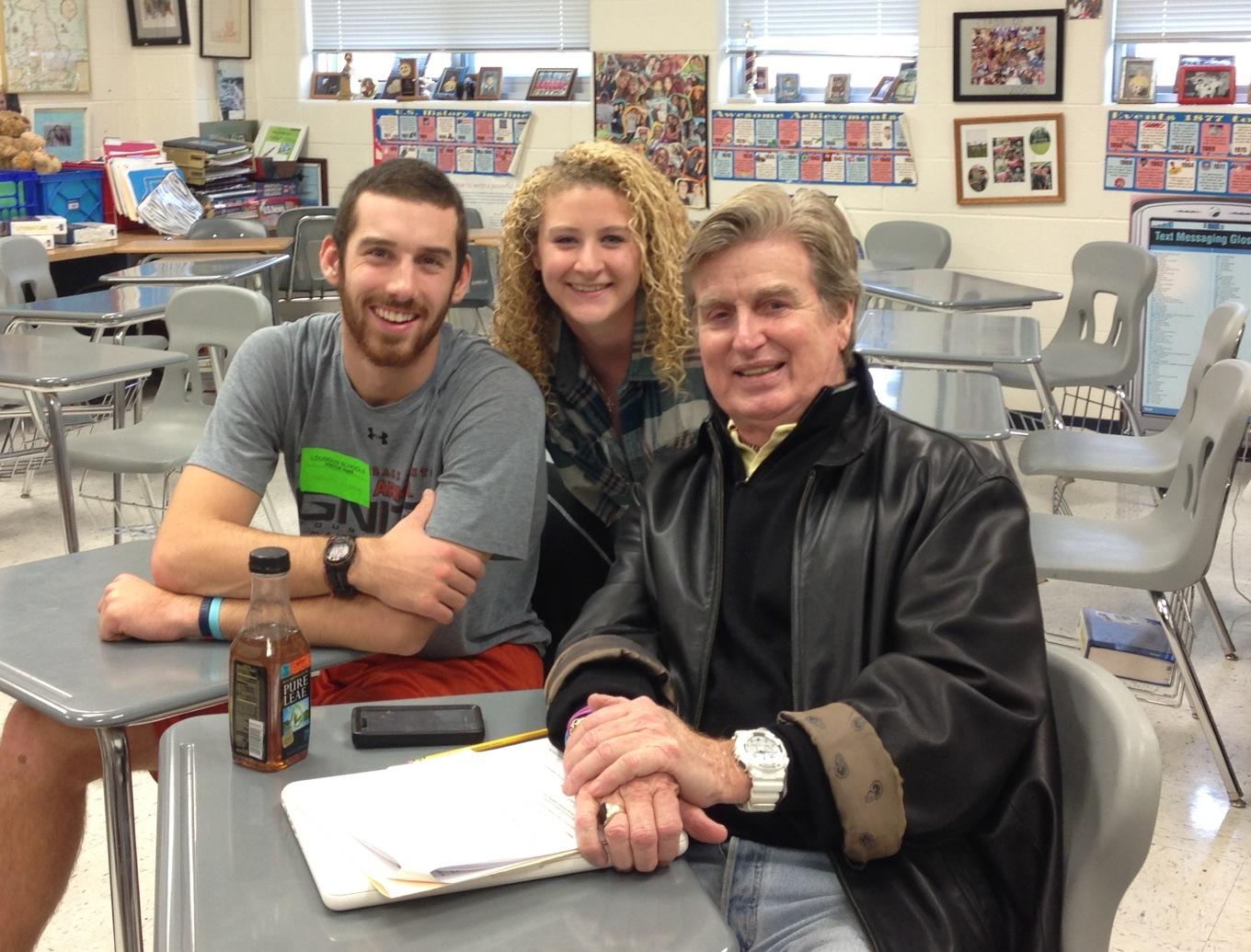 Student’s Name: _______________________________________ Cell # ___________________________							  Text # ___________________________Email: ___________________________________________________Address: _______________________________________________________	___________________________________________________________Live with Mom___  Dad____ Both ______  Other (specify): ________________________________Mom’s  cell: __________________________   email: _________________________________Dad’s  cell: __________________________   email: _________________________________Billing Address: ______________________________________________________		_________________________________________________________Appointment Day(s): _________	__________	___________Appointment Times:  __________	___________	_____________SStudent’s Signature: ____________________________________________________Mom’s Signature: _______________________________________________________Dad’s Signature: ________________________________________________________Gene Legg’s Signature: _________________________________________________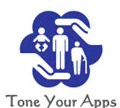 703-402-7170genelegg@aol.comhttp://www.toneyourapps.com/Gene Legg